                     Во исполнение приказа от  19.02.2024г. № 68-о «О проведении Всероссийских проверочных работ в 4-х классах» 11.04.2023г. в школе была проведена ВПР по   окружающему миру в 4-х классах. Проведение ВПР осуществлялось в соответствии с методическими рекомендациями и инструкциями для образовательных организаций. Работы были проведены в срок, без замечаний к организаторам проведения. Проверка, заполнение необходимых таблиц и отправка данных на сайт  были сделаны своевременно        Цель ВПР по окружающему миру: оценить уровень общеобразовательной подготовки обучающихся 4-х классов в соответствии с требованиями ФГОС. ВПР позволяют осуществить диагностику достижения предметных и метапредметных результатов, в том числе уровня сформированности универсальных учебных действий и овладения межпредметными понятиями.     В соответствии с рекомендациями, по переводу первичных баллов в отметки по пятибалльной шкале, результаты выполнения ВПР по окружающему миру следующие:                                                         Итоги  III четверти 2023/2024 уч.г.Из приведенной таблицы видно, что  уровень подготовки выпускников начальной школы  в целом соответствует требованиям предметных результатов освоения программы по русскому языку.           В 4-х классах обучаются 154 учащихся, Всероссийскую проверочную работу писали 135 обучающихся, что составляет 87,6%.  Из них на «4» и «5» - 113 учащихся, что составило 83,7%. Средний балл -  4,0.            Результаты всероссийской проверочной работы учащихся 4-х классов по окружающему миру  соответствуют итоговым отметкам обучающихся  за     III  четверть 2023/2024 уч.г. в 4-А классе – 89,3% (учитель Данильченко А.В.), 4-Г классе – 92,3% (учитеь Холодова О.Г.), что показывает объективное оценивание знаний учителями. Разнятся результаты ВПР и итоговые отметки за  III  четверть  на 15%   в  4-Е классе -  с 76,9%  на 61,5% (учитель Чумак А.В.).    Повысили результаты ВПР в сравнении с итоговой за III  четверть  учащиеся 4-Д класса - с 72% на 83% (учитель Тутикова Ю.А.), 4-Б класса - с 82,7% на 86,2% (учитель Гринько Л.А.),  4-В класса с 81% на 85,7% (учитель Алимова С.С.).         Частично справились с заданиями ВПР, набрав в сумме от 8 баллов до 17 баллов,  учащиеся: - 4-А класса  Беличенко Тимур, Аблязова Арзы, Берберова Лейля, Куртаметов Ахмед, (учитель Данильченко А.В.);- 4- Б класса Кириленко Григорий, Сафина Марьям, Сейтумерова Айлин, Сефединова Сафие   (учитель  Гринько Л.А.);- 4-В класса Велиев Селим, Мамудов Селядин, Османов Билял   (учитель Алимова С.С.);- 4-Г класса  Пономарева Мария, Абдуллаев Акиме, Даниленко Милана, Дорошенко Даниил, Исмаилов Дамир, Ласинский Михаил  (учитель  Холодова О.Г.);- 4-Д класса Джеппарова Амина, Зайдуллаев Иса, Сеифов Эмиль   (учитель  Тутикова Ю.А.);- 4 –Е класса Зайдуллаев Иззет,  Халилова Эдие   (учитель  Чумак А.В.).             Таблица соотношения процента выполненного задания с его содержанием:Наибольшую сложность вызвали задания на умение осознанно строить речевое высказывание в соответствии с задачами коммуникации; создавать и преобразовывать модели и схемы для решения задач при моделировании экспериментов, освоение доступных способов изучения природы (наблюдение, измерение, опыт), оценивать характер взаимоотношений людей в различных социальных группах формулировать вывод на основе проведённого опыта; назвать регион проживания, главный город региона, указать достопримечательности региона, животный и растительный мир региона.Исходя из выше изложенного,ПРИКАЗЫВАЮ:1.Руководителю МО учителей  начальных классов    Джемиловой Э.М.:1.1.Провести тщательный анализ количественных и качественных результатов ВПР, выявить проблемные зоны как класса в целом, так и отдельных обучающихся.                                                                                                                                     до 16.04.2024г.1.2. Продолжить работу с учителями, направленную на повышение их квалификации и самообразование.                                                                                                                              апрель – май 2024г.                                                                                           2.Учителям начальных классов: Данильченко А.В., Гринько Л.А., Алимовой С.С.,  Холодовой О.Г., Тутиковой Ю.А., Чумак А.В.:2.1. Проанализировать результаты ВПР по  окружающему миру и ликвидировать пробелы в знаниях учащихся через систему повторения ранее изученного материала.                                                                                                                                       до 16.04.2024г.                  2.2. Усилить внимание по формированию умений обучающихся: использовать различные способы анализа, организации, передачи и интерпретации информации в соответствии с познавательными задачами; освоение доступных способов изучения природы, использование знаково-символических средств для решения задач; понимать информацию, представленную разными способами: словесно, в виде таблицы, схемы.2.3. В системе использовать задания, предусматривающие проведение несложных наблюдений в окружающей среде и проведение опытов, используя простейшее лабораторное оборудование, а также выполнение заданий, побуждающих создавать и преобразовывать модели и схемы опытов для решения поставленных задач.                                                                                                                           апрель – май, 2024г.2.4.  Четко спланировать в рабочих программах по учебным предметам формирование таких УУД как «Овладение начальными сведениями о сущности и особенностях объектов, процессов и явлений действительности (социальных); осознанно строить речевое высказывание в соответствии с задачами коммуникации. Оценивать характер взаимоотношений людей в различных социальных группах, осознавать «Я» как члена семьи, представителя народа, гражданина России, своей неразрывной связи с разнообразными окружающими социальными группами».2.5.   В рабочей программе по окружающему миру уделить большее количество времени на формирование страноведческих и краеведческих знаний, а также умений обучающихся: назвать регион проживания, главный город региона, указывать достопримечательности региона, животный и растительный мир региона.2.6. Предусмотреть:  усиление практической направленности в преподавании предмета,  включение заданий, направленных на развитие вариативности мышления обучающихся и умений применять знания в новой ситуации, на умение создавать и преобразовывать модели и схемы  для решения задач при моделировании экспериментов,    предусмотреть проектную коллективную деятельность, направленную на формирование таких УУД как оценивать характер взаимоотношений людей в различных социальных группах,  раскрывать роль семьи в жизни человека, роль родителей в воспитании детей,  усилить практическую направленность в изучении раздела «Где мы живем», «Родной край - часть большой страны», с целью формирования умений обучающихся: назвать регион проживания, главный город региона, указывать достопримечательности региона, животный и растительный мир региона.2.7.Предусмотреть в рабочей программе по окружающему миру проведение контрольных работ, близких к текстам ВПР, с целью  определения направлений   миру.2.8.Включить в планирование внеурочной деятельности задачи на развитие логического и алгоритмического мышления, сравнение величин, задачи, связанные с бытовыми жизненными ситуациями.                                                                                                                            июнь-август, 2024г.2.9.Довести до сведения учащихся и их родителей результаты ВПР по  окружающему миру.										              до 18.04.2024г.3.Заместителю директора по УВР Ибраимовой З.А.:3.1.Осуществить посещение уроков   окружающего мира учителя начальных классов Чумак А.В. с целью  контроля за качеством преподавания предмета и ликвидации пробелов в знаниях учащихся         апрель – май 2024г.4.Контроль за выполнением приказа  возложить на заместителя  директора по УВР Ибраимову З.А.Директор       		                                                                        	 Е.В.НикитчукМуниципальное бюджетное общеобразовательное учреждение«Добровская школа-гимназия имени Я.М.Слонимского» Симферопольского района Республики Крым ОКПО 00793762;ОГРН 1159102010253; ИНН /КПП9109008822/910901001ул.Комсомольская, 1-А, с. Доброе, Симферопольский район, РК, 297571тел/факс 0(652) 31-12-24, e-mail: school_simferopolsiy-rayon6@crimeaedu.ru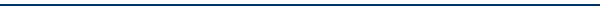                                                         с. ДоброеОб итогах   Всероссийской проверочной  работы  по  окружающему миру в 4–х классах Класс ФИО учителяКол-во уч-ся в классеКол-во писавшихУспеваемостьУспеваемостьУспеваемостьУспеваемостьУспеваемостьУспеваемостьУспеваемостьУспеваемостьКачество знаний: 4+5Качество знаний: 4+5Средний балл Класс ФИО учителяКол-во уч-ся в классеКол-во писавших«5»«5»«4»«4»«3»«3»«2»«2»Средний балл Класс ФИО учителяКол-во уч-ся в классеКол-во писавшихКол-во%Кол-во%Кол-во%Кол-во%Кол-во%Средний балл 4-АДанильченко А.В. 3028517,92071,4310,7--2589,34,14-БГринько Л.А.3229310,32275,9413,8--2586,23,94-ВАлимова С.С.2321314,31571,4314,3--18 85,74,04-ГХолодова О.Г.3226934,61557,727,7--2492,34,34-ДТутикова Ю.А.2418422,21161,1316,6--1583,04,,04-ЕЧумак А.В.1313--861,5538,5--1361,53,6                        Итого :                        Итого :1541352417,79167,52014,8--11585,24,0Класс ФИО учителяКол-во уч-ся в классеКол-во аттестуемыхУспеваемостьУспеваемостьУспеваемостьУспеваемостьУспеваемостьУспеваемостьУспеваемостьУспеваемостьКачество знаний: 4+5Качество знаний: 4+5Средний балл Класс ФИО учителяКол-во уч-ся в классеКол-во аттестуемых«5»«5»«4»«4»«3»«3»«2»«2»Средний балл Класс ФИО учителяКол-во уч-ся в классеКол-во аттестуемыхКол-воКол-во%Кол-во%Кол-во%Кол-во%Средний балл 4-АДанильченко А.В. 3028310,72278,5310,7--2589,24,04-БГринько Л.А.3229413,82068,9517,3--2482,74,04-ВАлимова С.С.2321733,41047,6419,0--1781.04,04-ГХолодова О.Г.3226830,71661,627,7--2492.34,24-ДТутикова Ю.А.2418527,6844,4528,0--1372.04,04-ЕЧумак А.В.1313--1076,9323,1--1076.93,8                               Итого :                               Итого :154135278622--11383,74,0№ задания                                        Проверяемые умения и виды деятельности.Кол-во /% учащихся справившихся с заданиями11Проверило овладение начальными сведениями о сущности и особенностях объектов, процессов и явлений действительности (природных, социальных, культурных, технических и др.); использование различных способов анализа, передачи информации в соответствии с познавательными задачами; в том числе умение анализировать изображения, узнавать изученные объекты и явления живой и неживой природы; использовать знаково-символические средства для решения задач.26 чел.22%22Проверило использование различными способами анализа, организации, передачи и интерпретации информации в соответствии с познавательными задачами. Проверило освоение доступных способов изучения природы, умение использовать знаково-символические средства для решения задач; понимать информацию, представленную разными способами: словесно, в виде таблицы, схемы.21чел.17,7%33Проверило овладение начальными сведениями о сущности и особенностях объектов, процессов и явлений действительности (природных, социальных, культурных, технических и др.); овладение логическими действиями анализа, синтеза, обобщения, классификации по родовидовым признакам. Использовать готовые модели (глобус, карту, план) для объяснения явлений или описания свойств объектов; обнаруживать простейшие взаимосвязи между живой и неживой природой, взаимосвязи в живой природе.  31 чел.26,2%44Проверило освоение элементарных норм здоровье сберегающего поведения в природной и социальной среде. Понимать необходимость здорового образа жизни, соблюдения правил безопасного поведения; использовать знания о строении и функционировании организма человека для сохранения и укрепления своего здоровья.28 чел.22,4%55Проверило овладение начальными сведениями о сущности и особенностях объектов, процессов, явлений действительности; умение анализировать изображения. Узнавать изученные объекты и явления живой и неживой природы; использовать знаково-символические средства, в том числе модели, для решения задач.32 чел.25,6%66.1Проверило освоение доступных способов изучения природы (наблюдение, измерение, опыт); овладение логическими действиями сравнения, анализа, синтеза, установления аналогий и причинно-следственных связей, построения рассуждений; осознанно строить речевое высказывание в соответствии с задачами коммуникации. Вычленять содержащиеся в тексте основные события. Сравнивать между собой объекты, описанные в тексте, выделяя 2-3 существенных признака; проводить несложные наблюдения в окружающей среде и ставить опыты, используя простейшее лабораторное оборудование. 29 чел.24,5%6.2Проверило умение сформулировать вывод на основе проведённого опыта.29 чел.24,5%6.3Проверило  умение описать  опыт. 28 чел.23,7%97Проверило освоение элементарных правил нравственного поведения в мире природы и людей; использование знаково-символических средств представления информации для создания моделей изучаемых объектов и процессов; осознанно строить речевое высказывание в соответствии с задачами коммуникации. Использовать знаково-символические средства, в том числе модели, для решения задач. В задании представлены знаки. Нужно было определить, где данные знаки могут встречаться и какие правила они отражают.18 чел.15,2%18Проверило овладение начальными сведениями о сущности и особенностях объектов, процессов и явлений действительности (социальных); осознанно строить речевое высказывание в соответствии с задачами коммуникации. Оценивать характер взаимоотношений людей в различных социальных группах.21 чел.17,7%19Проверило сформированность уважительного отношения к России, своей семье, культуре нашей страны, её современной жизни; готовность излагать свое мнение и аргументировать свою точку зрения; осознанно строить речевое высказывание в соответствии с задачами коммуникации. 18 чел.15,2%110.1Проверило сформированность уважительного отношения к родному краю; осознанно строить речевое высказывание в соответствии с задачами коммуникации; описывать достопримечательности столицы и родного края.31 чел.26,2%10.2Проверило знания названия своего региона, области, города.30чел.25,4%10.3Проверило знания о достопримечательностях региона и о животном и растительном мире нашего края. 32ел.27,1%С приказом  от 15.04.2024 № 188-о ознакомлены:№ФИО учителяДатаПодписьИбраимова З.А.Джемилова Э.М.Алимова С.С.Данильченко А.В. Гринько Л.А.Чумак А.В.Холодова О.Г.Тутикова Ю.А.